Академия ФСБ России – это:бесплатное высшее образование;современная учебно-материальная база;продовольственное и вещевое обеспечение;высокое денежное обеспечение;качественное медицинское обеспечение;хорошая спортивная база;возможность поступления в очную адъюнктуру Академии ФСБ России.В процессе обучения со слушателями заключается контракт сроком на время обучения в Академии и 5 лет военной службы после ее окончания.Всем слушателям по окончании Академии присваивается первое воинское звание офицера лейтенант. После присвоения первого воинского звания офицера военнослужащие включаются в реестр накопительно-ипотечной системы военнослужащих (НИС).Справочная информация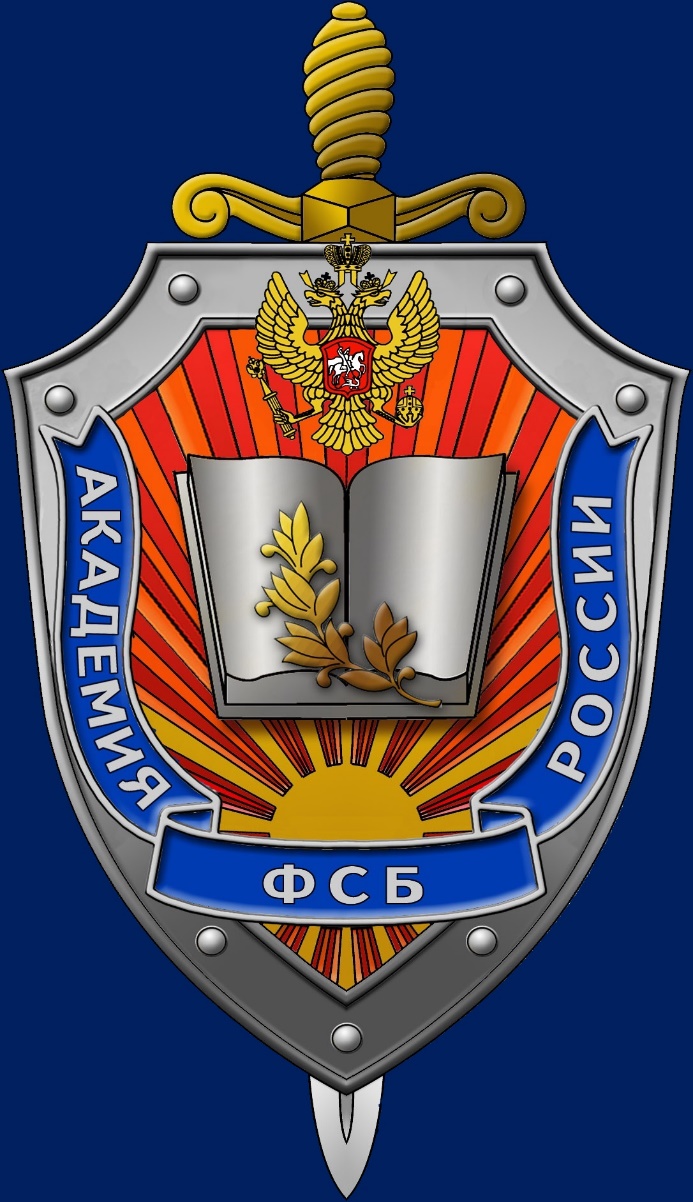 Адрес:119602, г. Москва, Мичуринский проспект, д. 70(Объект режимный. По вопросам поступления необходимо предварительно позвонить по телефону)Контактный телефон:Официальный сайтwww.academy.fsb.ruСайт олимпиадv-olymp.ruПо вопросам, связанным с участием в олимпиадах:support@ v-olymp.ruolymp@ cryptolymp.ru(495) 989-34-22Институт криптографии, связи и информатики 
Академии Федеральной службы безопасности 
Российской Федерации. 
(ИКСИ Академии ФСБ России)Подготовка специалистов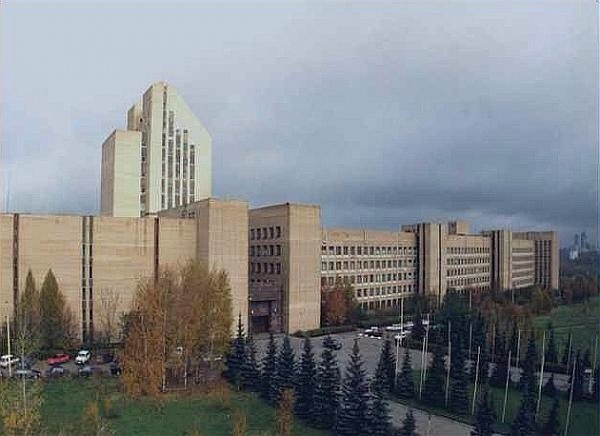 Институт криптографии, связи и информатики включает четыре факультета:факультет прикладной математики;факультет специальной техники;факультет информационной безопасности;оперативно-технический факультет.На факультетах Института ведется вузовская подготовка специалистов по 6 специальностям высшего профессионального образования:криптография;информационно-аналитические системы безопасности;информационная безопасность телекоммуникационных систем;компьютерная безопасность;информационная безопасность автоматизированных систем;противодействие техническим разведкам.Обучение по всем специальностям  ведется в течении 5 лет.Выпускникам присваивается квалификация «специалист».Олимпиады школьниковДля школьников 9-11 классов Институтом проводятся:письменные контрольные работы по математике и физике (октябрь);Межрегиональная олимпиада школьников по математике и криптографии (ноябрь);Межрегиональные олимпиады школьников по физике и математике на базе ведомственных образовательных организаций (декабрь-февраль);Межрегиональная олимпиада «Информатика и компьютерная безопасность» (ноябрь-декабрь).Олимпиады для школьников, проводимые на базе Академии, регулярно включаются в Перечень олимпиад, утверждаемый приказом Министерства образования и науки России. Победителям и призерам Олимпиад предоставляются льготы при приеме на обучение.Порядок проведения Олимпиад школьников предусматривает определение победителей и призеров в два тура. Первый тур проводится в дистанционной форме на сайте Олимпиад.Заочная физико-математическая школаДля подготовки к вступительным испытания и Олимпиадам школьников на сайте http://v-olymp.ru школьникам предлагаются дистанционные курсы.Для поступлениев Академию ФСБ России необходимо обратиться по указанным ниже телефонам в начале учебного года, предшествующего году поступления.В качестве кандидатов на обучение в Институт рассматриваются граждане Российской Федерации мужского пола, имеющие среднее (полное) общее или среднее профессиональное образование из числа граждан, не проходивших военную службу, в возрасте от 16 до 22 лет, или граждан, прошедших военную службу, и военнослужащих, проходящих военную службу по призыву, до достижения ими возраста 24.Результаты ЕГЭ засчитываются по следующим предметам: русский язык, математика, физика.Дополнительные письменные вступительные испытания проводятся по математике и физике.В ИКСИ Академии ФСБ России принимаются кандидаты, прошедшие в установленном порядке медицинское освидетельствование, профессиональный психологический отбор и проверку физической подготовки.Нормативы по физической подготовкеНаименование упражненийЕд.изм.Отл.Хор.Удов.Бег, Сек.13,614,214,8Бег, Мин.12,0012,4513,30ПодтягиванияРаз1197